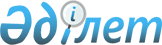 Об утверждении Кобдинского районного бюджета на 2022-2024 годы
					
			С истёкшим сроком
			
			
		
					Решение Кобдинского районного маслихата Актюбинской области от 22 декабря 2021 года № 112. Зарегистрировано в Министерстве юстиции Республики Казахстан 27 декабря 2021 года № 26079. Прекращено действие в связи с истечением срока
      В соответствии с пунктом 2 статьи 9 Бюджетного кодекса Республики Казахстан, статьей 6 Закона Республики Казахстан "О местном государственном управлении и самоуправлении в Республике Казахстан", Кобдинский районный маслихат РЕШИЛ:
      1. Утвердить Кобдинский районный бюджет на 2022-2024 годы, согласно приложениям 1, 2 и 3 соответственно, в том числе на 2022 год в следующих объемах:
      1) доходы – 7 969 991,3 тысяч тенге, в том числе:
      налоговые поступления – 879 928 тысяч тенге;
      неналоговые поступления – 15 580 тысяч тенге;
      поступления от продажи основного капитала – 30 177 тысяч тенге;
      поступления трансфертов – 7 044 306,3 тысяч тенге; 
      2) затраты – 8 183 886,4 тысяч тенге;
      3) чистое бюджетное кредитование – 6 266 тысяч тенге, в том числе:
      бюджетные кредиты - 40 593 тысяч тенге;
      погашение бюджетных кредитов - 34 327 тысяч тенге;
      4) сальдо по операциям с финансовыми активами – 0 тенге, в том числе:
      приобретение финансовых активов - 0 тенге;
      поступления от продажи финансовых активов государства - 0 тенге;
      5) дефицит (профицит) бюджета - - 220 161,1 тысяч тенге;
      6) финансирование дефицита (использование профицита) бюджета – 220 161,1 тысяч тенге, в том числе:
      поступление займов - 40 593 тысяч тенге;
      погашение займов - 34 327 тысяч тенге;
      используемые остатки бюджетных средств – 213 895,1 тысяч тенге.
      Сноска. Пункт 1 – в редакции решения Кобдинского районного маслихата Актюбинской области от 24.11.2022 № 235 (вводится в действие с 01.01.2022).


      2. Установить, что в доход районного бюджета зачисляются:
      индивидуальный подоходный налог с доходов, облагаемых у источника выплаты;
      социальный налог;
      налог на имущество юридических лиц и индивидуальных предпринимателей;
      бензин (за исключением авиационного) и дизельное топливо, произведенных на территории Республики Казахстан;
      лицензионный сбор за право занятия отдельными видами деятельности;
      регистрационный сбор, зачисляемый в местный бюджет;
      плата за пользование лицензиями на занятие отдельными видами деятельности;
      государственная пошлина, зачисляемая в местный бюджет;
      доходы от аренды имущества коммунальной собственности района (города областного значения), за исключением доходов от аренды имущества коммунальной собственности района (города областного значения), находящегося в управлении акимов города районного значения, села, поселка, сельского округа;
      доходы от аренды жилищ из жилищного фонда, находящегося в коммунальной собственности района (города областного значения), за исключением доходов от аренды государственного имущества, находящегося в управлении акимов города районного значения, села, поселка, сельского округа;
      другие неналоговые поступления в местный бюджет, предусмотренные действующим законодательством.
      3. Учесть в районном бюджете на 2022 год объемы субвенций, передаваемых из областного бюджета в сумме 4 186 000 тысяч тенге.
      4. Предусмотреть в районном бюджете на 2022 год объемы субвенций, передаваемых из районного бюджета в бюджеты сельских округов в сумме 419 642 тысяч тенге, в том числе:
      Акрапскому сельскому округу - 17 614 тысяч тенге;
      Бегалинскому сельскому округу - 24 150 тысяч тенге;
      Бестаускому сельскому округу - 19 577 тысяч тенге;
      сельскому округу имени И.Бильтабанова - 25 786 тысяч тенге; 
      Булакскому сельскому округу - 27 437 тысяч тенге;
      Жарсайскому сельскому округу - 23 455 тысяч тенге;
      Жарыкскому сельскому округу - 20 603 тысяч тенге; 
      Жиренкопинскому сельскому округу - 21 515 тысяч тенге;
      Кобдинскому сельскому округу - 81 466 тысяч тенге;
      сельскому округу имени И.Курманова - 25 761 тысяч тенге; 
      Кызылжарскому сельскому округу - 18 051 тысяч тенге;
      Отекскому сельскому округу - 22 845 тысяч тенге;
      Сарбулакскому сельскому округу - 23 187 тысяч тенге;
      Сугалинскому сельскому округу - 21 684 тысяч тенге;
      Талдысайскому сельскому округу - 22 140 тысяч тенге;
      Терисакканскому сельскому округу - 24 371 тысяч тенге.
      5. Учесть в районном бюджете на 2022 год поступление целевых текущих трансфертов из республиканского бюджета:
      1) на выплату государственной адресной социальной помощи;
      2) на размещение государственного социального заказа в неправительственных организациях;
      3) на обеспечение прав и улучшение качества жизни инвалидов в Республике Казахстан; 
      4) на услуги по замене и настройке речевых процессоров к кохлеарным имплантам;
      5) на субсидирование затрат работодателя на создание специальных рабочих мест для трудоустройства инвалидов;
      6) на повышение заработной платы работников государственных организаций: медико-социальных учреждений стационарного и полустационарного типов, организаций надомного обслуживания, временного пребывания, центров занятости населения;
      7) на установление доплат к должностному окладу за особые условия труда в организациях культуры и архивных учреждениях управленческому и основному персоналу государственных организаций культуры и архивных учреждений;
      8) на повышение заработной платы отдельных категорий гражданских служащих, работников организаций, содержащихся за счет средств государственного бюджета, работников казенных предприятий;
      9) на финансирование приоритетных проектов транспортной инфраструктуры.
      Распределение указанных сумм целевых текущих трансфертов определяется на основании постановления акимата района.
      6. Учесть в районном бюджете на 2022 год поступление трансфертов на развитие из областного бюджета:
      1) на развитие системы водоснабжения и водоотведения в сельских населенных пунктах;
      2) на проектирование и (или) строительство, реконструкция жилья коммунального жилищного фонда.
      Распределение указанных сумм трансфертов на развитие определяется на основании постановления акимата района.
      7. Учесть в районном бюджете на 2022 год поступление целевых текущих трансфертов из областного бюджета:
      1) на выплату государственной адресной социальной помощи;
      2) на содействие занятости населения;
      3) на развитие продуктивной занятости и массового предпринимательства;
      4) на обеспечение прав и улучшение качества жизни инвалидов в Республике Казахстан; 
      5) на реализацию мероприятий по социальной и инженерной инфраструктуре в сельских населенных пунктах в рамках проекта "Ауыл - Ел бесігі";
      6) на финансирование приоритетных проектов транспортной инфраструктуры;
      7) на капитальный и средний ремонт автомобильных дорог районного значения и улиц населенных пунктов.
      Распределение указанных сумм целевых текущих трансфертов определяется на основании постановления акимата района.
      8. Утвердить резерв местного исполнительного органа района на 2022 год в сумме 11 000 тысяч тенге.
      9. Настоящее решение вводится в действие с 1 января 2022 года. Кобдинский районный бюджет на 2022 год
      Сноска. Приложение 1 – в редакции решения Кобдинского районного маслихата Актюбинской области от 24.11.2022 № 235 (вводится в действие с 01.01.2022). Кобдинский районный бюджет на 2023 год Кобдинский районный бюджет на 2024 год
					© 2012. РГП на ПХВ «Институт законодательства и правовой информации Республики Казахстан» Министерства юстиции Республики Казахстан
				
      Секретарь Кобдинского районного маслихата 

Ж. Ергалиев
Приложение 1 решению Кобдинского районного маслихата от 22 декабря 2021 года № 112
Категория
Категория
Категория
Категория
Сумма, тысяч тенге
Класс
Класс
Класс
Сумма, тысяч тенге
Подкласс
Подкласс
Сумма, тысяч тенге
Наименование
Сумма, тысяч тенге
І. Доходы
7969991,3
1
Налоговые поступления
879928
01
Подоходный налог
435820
1
Корпоративный подоходный налог
30614
2
Индивидуальный подоходный налог
405206
03
Социальный налог
334599
1
Социальный налог
334599
04
Hалоги на собственность
103309
1
Hалоги на имущество
103309
05
Внутренние налоги на товары, работы и услуги
4200
2
Акцизы
1800
4
Сборы за ведение предпринимательской и профессиональной деятельности
2400
08
Обязательные платежи, взимаемые за совершение юридически значимых действий и (или) выдачу документов уполномоченными на то государственными органами или должностными лицами
2000
1
Государственная пошлина
2000
2
Неналоговые поступления
15580
01
Доходы от государственной собственности
10180
5
Доходы от аренды имущества, находящегося в государственной собственности
10100
7
Вознаграждения по кредитам, выданным из государственного бюджета
80
03
Поступления денег от проведения государственных закупок, организуемых государственными учреждениями, финансируемыми из государственного бюджета
200
1
Поступления денег от проведения государственных закупок, организуемых государственными учреждениями, финансируемыми из государственного бюджета
200
06
Прочие неналоговые поступления
5200
1
Прочие неналоговые поступления
5200
3
Поступления от продажи основного капитала
30177
01
Продажа государственного имущества, закрепленного за государственными учреждениями
12291
1
Продажа государственного имущества, закрепленного за государственными учреждениями
12291
03
Продажа земли и нематериальных активов
17886
2
Продажа нематериальных активов
17886
4
Поступления трансфертов
7065733,3
01
Трансферты из нижестоящих органов государственного управления
165,1
3
Трансферты из бюджетов городов районного значения, сел, поселков, сельских округов
165,1
02
Трансферты из вышестоящих органов государственного управления
7044141,2
2
Трансферты из областного бюджета
7044141,2
Функциональная группа
Функциональная группа
Функциональная группа
Функциональная группа
Функциональная группа
Сумма (тысяч тенге)
Функциональная подгруппа
Функциональная подгруппа
Функциональная подгруппа
Функциональная подгруппа
Сумма (тысяч тенге)
Администратор бюджетных программ
Администратор бюджетных программ
Администратор бюджетных программ
Сумма (тысяч тенге)
Программа
Программа
Сумма (тысяч тенге)
Наименование
Сумма (тысяч тенге)
1
2
3
4
5
6
II. Затраты
8183886,4
01
Государственные услуги общего характера
700515,7
1
Представительные, исполнительные и другие органы, выполняющие общие функции государственного управления
202790,8
112
Аппарат маслихата района (города областного значения)
37561
001
Услуги по обеспечению деятельности маслихата района (города областного значения)
36199
005
Повышение эффективности деятельности депутатов маслихатов
1362
122
Аппарат акима района (города областного значения)
165229,8
001
Услуги по обеспечению деятельности акима района (города областного значения)
165206,3
003
Капитальные расходы государственного органа
23,5
2
Финансовая деятельность
128647,3
452
Отдел финансов района (города областного значения)
128647,3
001
Услуги по реализации государственной политики в области исполнения бюджета и управления коммунальной собственностью района (города областного значения)
45793,3
018
Капитальные расходы государственного органа
6132,8
113
Целевые текущие трансферты нижестоящим бюджетам
76721,2
5
Планирование и статистическая деятельность
27458,7
453
Отдел экономики и бюджетного планирования района (города областного значения)
27458,7
001
Услуги по реализации государственной политики в области формирования и развития экономической политики, системы государственного планирования
27458,7
9
Прочие государственные услуги общего характера
341618,9
495
Отдел архитектуры, строительства, жилищно-коммунального хозяйства, пассажирского транспорта и автомобильных дорог района (города областного значения)
341618,9
001
Услуги по реализации государственной политики на местном уровне в области архитектуры, строительства, жилищно-коммунального хозяйства, пассажирского транспорта и автомобильных дорог
41022,1
003
Капитальные расходы государственного органа
2700
040
Развитие объектов государственных органов
76357,6
113
Целевые текущие трансферты нижестоящим бюджетам
147688,2
114
Целевые трансферты на развитие нижестоящим бюджетам
73851
02
Оборона
29896,8
1
Военные нужды
11506,2
122
Аппарат акима района (города областного значения)
11506,2
005
Мероприятия в рамках исполнения всеобщей воинской обязанности
11506,2
2
Организация работы по чрезвычайным ситуациям
18390,6
122
Аппарат акима района (города областного значения)
18390,6
006
Предупреждение и ликвидация чрезвычайных ситуаций масштаба района (города областного значения)
9006,2
007
Мероприятия по профилактике и тушению степных пожаров районного (городского) масштаба, а также пожаров в населенных пунктах, в которых не созданы органы государственной противопожарной службы
9384,4
03
Общественный порядок, безопасность, правовая, судебная, уголовно-исполнительная деятельность
499
9
Прочие услуги в области общественного порядка и безопасности
499
495
Отдел архитектуры, строительства, жилищно-коммунального хозяйства, пассажирского транспорта и автомобильных дорог района (города областного значения)
499
019
Обеспечение безопасности дорожного движения в населенных пунктах
499
06
Социальная помощь и социальное обеспечение
628138,3
1
Социальное обеспечение
36241,3
451
Отдел занятости и социальных программ района (города областного значения)
36241,3
005
Государственная адресная социальная помощь
36241,3
2
Социальная помощь
512315,4
451
Отдел занятости и социальных программ района (города областного значения)
512315,4
002
Программа занятости
338692,8
004
Оказание социальной помощи на приобретение топлива специалистам здравоохранения, образования, социального обеспечения, культуры, спорта и ветеринарии в сельской местности в соответствии с законодательством Республики Казахстан
16828,6
007
Социальная помощь отдельным категориям нуждающихся граждан по решениям местных представительных органов
53195,5
014
Оказание социальной помощи нуждающимся гражданам на дому
14422
017
Обеспечение нуждающихся лиц с инвалидностью протезно-ортопедическими, сурдотехническими и тифлотехническими средствами, специальными средствами передвижения, обязательными гигиеническими средствами, а также предоставление услуг санаторно-курортного лечения, специалиста жестового языка, индивидуальных помощников в соответствии с индивидуальной программой реабилитации лиц с инвалидностью
41917,5
023
Обеспечение деятельности центров занятости населения
47259
9
Прочие услуги в области социальной помощи и социального обеспечения
79581,6
451
Отдел занятости и социальных программ района (города областного значения)
79581,6
001
Услуги по реализации государственной политики на местном уровне в области обеспечения занятости и реализации социальных программ для населения
29736
021
Капитальные расходы государственного органа
294,6
050
Обеспечение прав и улучшение качества жизни лиц с инвалидностью в Республике Казахстан
3500
054
Размещение государственного социального заказа в неправительственных организациях
46051
07
Жилищно-коммунальное хозяйство
733396,7
1
Жилищное хозяйство
344922,3
495
Отдел архитектуры, строительства, жилищно-коммунального хозяйства, пассажирского транспорта и автомобильных дорог района (города областного значения)
344922,3
007
Проектирование и (или) строительство, реконструкция жилья коммунального жилищного фонда
301799
008
Организация сохранения государственного жилищного фонда
3571,5
033
Проектирование, развитие и (или) обустройство инженерно-коммуникационной инфраструктуры
39551,8
2
Коммунальное хозяйство
375523,4
495
Отдел архитектуры, строительства, жилищно-коммунального хозяйства, пассажирского транспорта и автомобильных дорог района (города областного значения)
375523,4
016
Функционирование системы водоснабжения и водоотведения
38630,5
027
Организация эксплуатации сетей газификации, находящихся в коммунальной собственности районов (городов областного значения)
14709,9
058
Развитие системы водоснабжения и водоотведения в сельских населенных пунктах
322183
3
Благоустройство населенных пунктов
12951
495
Отдел архитектуры, строительства, жилищно-коммунального хозяйства, пассажирского транспорта и автомобильных дорог района (города областного значения)
12951
025
Освещение улиц в населенных пунктах
12951
08
Культура, спорт, туризм и информационное пространство
550533,8
1
Деятельность в области культуры
325053,8
455
Отдел культуры и развития языков района (города областного значения)
324288,7
003
Поддержка культурно-досуговой работы
324288,7
495
Отдел архитектуры, строительства, жилищно-коммунального хозяйства, пассажирского транспорта и автомобильных дорог района (города областного значения)
765,1
036
Развитие объектов культуры
765,1
2
Спорт
21284
465
Отдел физической культуры и спорта района (города областного значения)
21284
001
Услуги по реализации государственной политики на местном уровне в сфере физической культуры и спорта
10284
005
Развитие массового спорта и национальных видов спорта
2032
006
Проведение спортивных соревнований на районном (города областного значения) уровне
3412
007
Подготовка и участие членов сборных команд района (города областного значения) по различным видам спорта на областных спортивных соревнованиях
5556
3
Информационное пространство
120724,5
455
Отдел культуры и развития языков района (города областного значения)
107224,5
006
Функционирование районных (городских) библиотек
106509,5
007
Развитие государственного языка и других языков народа Казахстана
715
456
Отдел внутренней политики района (города областного значения)
13500
002
Услуги по проведению государственной информационной политики
13500
9
Прочие услуги по организации культуры, спорта, туризма и информационного пространства
83471,5
455
Отдел культуры и развития языков района (города областного значения)
46207,3
001
Услуги по реализации государственной политики на местном уровне в области развития языков и культуры
23500,9
032
Капитальные расходы подведомственных государственных учреждений и организаций
22706,4
456
Отдел внутренней политики района (города областного значения)
37264,2
001
Услуги по реализации государственной политики на местном уровне в области информации, укрепления государственности и формирования социального оптимизма граждан
22974,2
003
Реализация мероприятий в сфере молодежной политики
14290
10
Сельское, водное, лесное, рыбное хозяйство, особо охраняемые природные территории, охрана окружающей среды и животного мира, земельные отношения
84247,9
1
Сельское хозяйство
33104,6
462
Отдел сельского хозяйства района (города областного значения)
33104,6
001
Услуги по реализации государственной политики на местном уровне в сфере сельского хозяйства
33104,6
6
Земельные отношения
33119,5
463
Отдел земельных отношений района (города областного значения)
33119,5
001
Услуги по реализации государственной политики в области регулирования земельных отношений на территории района (города областного значения)
25373,5
003
Земельно-хозяйственное устройство населенных пунктов
6019
006
Землеустройство, проводимое при установлении границ районов, городов областного значения, районного значения, сельских округов, поселков, сел
1727
9
Прочие услуги в области сельского, водного, лесного, рыбного хозяйства, охраны окружающей среды и земельных отношений
18023,8
453
Отдел экономики и бюджетного планирования района (города областного значения)
18023,8
099
Реализация мер по оказанию социальной поддержки специалистов
18023,8
11
Промышленность, архитектурная, градостроительная и строительная деятельность
900
2
Архитектурная, градостроительная и строительная деятельность
900
495
Отдел архитектуры, строительства, жилищно-коммунального хозяйства, пассажирского транспорта и автомобильных дорог района (города областного значения)
900
005
Разработка схем градостроительного развития территории района и генеральных планов населенных пунктов
900
12
Транспорт и коммуникации
1835978,1
1
Автомобильный транспорт
1835978,1
495
Отдел архитектуры, строительства, жилищно-коммунального хозяйства, пассажирского транспорта и автомобильных дорог района (города областного значения)
1835978,1
022
Развитие транспортной инфраструктуры
46653,1
023
Обеспечение функционирования автомобильных дорог
31000
034
Реализация приоритетных проектов транспортной инфраструктуры
1214294
045
Капитальный и средний ремонт автомобильных дорог районного значения и улиц населенных пунктов
544031
13
Прочие
299914,5
3
Поддержка предпринимательской деятельности и защита конкуренции
77532,4
469
Отдел предпринимательства района (города областного значения)
19728,4
001
Услуги по реализации государственной политики на местном уровне в области развития предпринимательства
19221,5
004
Капитальные расходы государственного органа
506,9
495
Отдел архитектуры, строительства, жилищно-коммунального хозяйства, пассажирского транспорта и автомобильных дорог района (города областного значения)
57804
055
Развитие производственной инфраструктуры в рамках государственной программы поддержки и развития бизнеса "Дорожная карта бизнеса-2025"
57804
9
Прочие
222382,1
455
Отдел культуры и развития языков района (города областного значения)
51731
052
Реализация мероприятий по социальной и инженерной инфраструктуре в сельских населенных пунктах в рамках проекта "Ауыл-Ел бесігі"
51731
495
Отдел архитектуры, строительства, жилищно-коммунального хозяйства, пассажирского транспорта и автомобильных дорог района (города областного значения)
170651,1
077
Реализация мероприятий по социальной и инженерной инфраструктуре в сельских населенных пунктах в рамках проекта "Ауыл-Ел бесігі"
170651,1
14
Обслуживание долга
26372
1
Обслуживание долга
26372
452
Отдел финансов района (города областного значения)
26372
013
Обслуживание долга местных исполнительных органов по выплате вознаграждений и иных платежей по займам из областного бюджета
26372
15
Трансферты
3293493,6
1
Трансферты
3293493,6
452
Отдел финансов района (города областного значения)
3293493,6
006
Возврат неиспользованных (недоиспользованных) целевых трансфертов
137,1
024
Целевые текущие трансферты из нижестоящего бюджета на компенсацию потерь вышестоящего бюджета в связи с изменением законодательства
2863880
038
Субвенции
419642
054
Возврат сумм неиспользованных (недоиспользованных) целевых трансфертов, выделенных из республиканского бюджета за счет целевого трансферта из Национального фонда Республики Казахстан
9834,5
Функциональная группа
Функциональная группа
Функциональная группа
Функциональная группа
Функциональная группа
Сумма (тысяч тенге)
Функциональная подгруппа
Функциональная подгруппа
Функциональная подгруппа
Функциональная подгруппа
Сумма (тысяч тенге)
Администратор бюджетных программ
Администратор бюджетных программ
Администратор бюджетных программ
Сумма (тысяч тенге)
программа
программа
Сумма (тысяч тенге)
Наименование
Сумма (тысяч тенге)
1
2
3
4
5
Сумма (тысяч тенге)
III. Чистое бюджетное кредитование
6266
Бюджетные кредиты
40593
10
Сельское, водное, лесное, рыбное хозяйство, особо охраняемые природные территории, охрана окружающей среды и животного мира, земельные отношения
40593
9
Прочие услуги в области сельского, водного, лесного, рыбного хозяйства, охраны окружающей среды и земельных отношений
40593
453
Отдел экономики и бюджетного планирования района (города областного значения)
40593
006
Бюджетные кредиты для реализации мер социальной поддержки специалистов
40593
Функциональная группа
Функциональная группа
Функциональная группа
Функциональная группа
Функциональная группа
Сумма (тысяч тенге)
Функциональная подгруппа
Функциональная подгруппа
Функциональная подгруппа
Функциональная подгруппа
Сумма (тысяч тенге)
Администратор бюджетных программ
Администратор бюджетных программ
Администратор бюджетных программ
Сумма (тысяч тенге)
программа
программа
Сумма (тысяч тенге)
Наименование
Сумма (тысяч тенге)
1
2
3
4
5
6
5
Погашение бюджетных кредитов
34327
01
Погашение бюджетных кредитов
34327
1
Погашение бюджетных кредитов, выданных из государственного бюджета
34327
13
Погашение бюджетных кредитов, выданных из местного бюджета физическим лицам
34327
Функциональная группа
Функциональная группа
Функциональная группа
Функциональная группа
Функциональная группа
Сумма (тысяч тенге)
Функциональная подгруппа
Функциональная подгруппа
Функциональная подгруппа
Функциональная подгруппа
Сумма (тысяч тенге)
Администратор бюджетных программ
Администратор бюджетных программ
Администратор бюджетных программ
Сумма (тысяч тенге)
программа
программа
Сумма (тысяч тенге)
Наименование
Сумма (тысяч тенге)
1
2
3
4
5
6
IV. Сальдо по операциям с финансовыми активами
0
Приобретение финансовых активов
0
13
Прочие
0
9
Прочие
0
452
Отдел финансов района (города областного значения)
0
014
Формирование или увеличение уставного капитала юридических лиц
0
V. Дефицит (профицит) бюджета
-220161,1
VI. Финансирование дефицита (использование профицита) бюджета
220161,1
Функциональная группа
Функциональная группа
Функциональная группа
Функциональная группа
Функциональная группа
Сумма (тысяч тенге)
Функциональная подгруппа
Функциональная подгруппа
Функциональная подгруппа
Функциональная подгруппа
Сумма (тысяч тенге)
Администратор бюджетных программ
Администратор бюджетных программ
Администратор бюджетных программ
Сумма (тысяч тенге)
программа
программа
Сумма (тысяч тенге)
Наименование
Сумма (тысяч тенге)
1
2
3
4
5
6
7
Поступление займов
40593
01
Внутренние государственные займы
40593
2
Договоры займа
40593
03
Займы, получаемые местным исполнительным органом района (города областного значения)
40593
Функциональная группа
Функциональная группа
Функциональная группа
Функциональная группа
Функциональная группа
Сумма (тысяч тенге)
Функциональная подгруппа
Функциональная подгруппа
Функциональная подгруппа
Функциональная подгруппа
Сумма (тысяч тенге)
Администратор бюджетных программ
Администратор бюджетных программ
Администратор бюджетных программ
Сумма (тысяч тенге)
программа
программа
Сумма (тысяч тенге)
Наименование
Сумма (тысяч тенге)
1
2
3
4
5
6
16
Погашение займов
34327
1
Погашение займов
34327
452
Отдел финансов района (города областного значения)
34327
008
Погашение долга местного исполнительного органа перед вышестоящим бюджетом
34327
Функциональная группа
Функциональная группа
Функциональная группа
Функциональная группа
Функциональная группа
Сумма (тысяч тенге)
Функциональная подгруппа
Функциональная подгруппа
Функциональная подгруппа
Функциональная подгруппа
Сумма (тысяч тенге)
Администратор бюджетных программ
Администратор бюджетных программ
Администратор бюджетных программ
Сумма (тысяч тенге)
программа
программа
Сумма (тысяч тенге)
Наименование
Сумма (тысяч тенге)
1
2
3
4
5
6
8
Используемые остатки бюджетных средств
213895,1
01
Остатки бюджетных средств
213895,1
1
Свободные остатки бюджетных средств
213895,1
01
Свободные остатки бюджетных средств
213895,1Приложение 2 к решению Кобдинского районного маслихата № 112 от 22 декабря 2021 года
Категория
Категория
Категория
Категория
Сумма, тысяч тенге
Класс
Класс
Класс
Сумма, тысяч тенге
Подкласс
Подкласс
Сумма, тысяч тенге
Наименование
Сумма, тысяч тенге
І. Доходы
4876000
1
Налоговые поступления
638425
01
Подоходный налог
337225
1
Корпоративный подоходный налог
7000
2
Индивидуальный подоходный налог
330225
03
Социальный налог
200000
1
Социальный налог
200000
04
Hалоги на собственность
95000
1
Hалоги на имущество
95000
05
Внутренние налоги на товары, работы и услуги
4200
2
Акцизы
1800
4
Сборы за ведение предпринимательской и профессиональной деятельности
2400
08
Обязательные платежи, взимаемые за совершение юридически значимых действий и (или) выдачу документов уполномоченными на то государственными органами или должностными лицами
2000
1
Государственная пошлина
2000
2
Неналоговые поступления
13375
01
Доходы от государственной собственности
8175
5
Доходы от аренды имущества, находящегося в государственной собственности
8100
7
Вознаграждения по кредитам, выданным из государственного бюджета
75
06
Прочие неналоговые поступления
5200
1
Прочие неналоговые поступления
5200
3
Поступления от продажи основного капитала
200
01
Продажа государственного имущества, закрепленного за государственными учреждениями
200
1
Продажа государственного имущества, закрепленного за государственными учреждениями
200
4
Поступления трансфертов
4224000
02
Трансферты из вышестоящих органов государственного управления
4224000
2
Трансферты из областного бюджета
4224000
Функциональная группа
Функциональная группа
Функциональная группа
Функциональная группа
Функциональная группа
Сумма (тысяч тенге)
Функциональная подгруппа
Функциональная подгруппа
Функциональная подгруппа
Функциональная подгруппа
Сумма (тысяч тенге)
Администратор бюджетных программ
Администратор бюджетных программ
Администратор бюджетных программ
Сумма (тысяч тенге)
Программа
Программа
Сумма (тысяч тенге)
Наименование
Сумма (тысяч тенге)
1
2
3
4
5
6
II. Затраты
4876000
01
Государственные услуги общего характера
438305
1
Представительные, исполнительные и другие органы, выполняющие общие функции государственного управления
182022
112
Аппарат маслихата района (города областного значения)
34925
001
Услуги по обеспечению деятельности маслихата района (города областного значения)
34925
122
Аппарат акима района (города областного значения)
147097
001
Услуги по обеспечению деятельности акима района (города областного значения)
147097
2
Финансовая деятельность
73638
452
Отдел финансов района (города областного значения)
73638
001
Услуги по реализации государственной политики в области исполнения бюджета и управления коммунальной собственностью района (города областного значения)
27830
003
Проведение оценки имущества в целях налогообложения
35708
010
Приватизация, управление коммунальным имуществом, постприватизационная деятельность и регулирование споров, связанных с этим
10100
5
Планирование и статистическая деятельность
26329
453
Отдел экономики и бюджетного планирования района (города областного значения)
26329
001
Услуги по реализации государственной политики в области формирования и развития экономической политики, системы государственного планирования
26329
9
Прочие государственные услуги общего характера
156316
495
Отдел архитектуры, строительства, жилищно-коммунального хозяйства, пассажирского транспорта и автомобильных дорог района (города областного значения)
156316
001
Услуги по реализации государственной политики на местном уровне в области архитектуры, строительства, жилищно-коммунального хозяйства, пассажирского транспорта и автомобильных дорог
25916
040
Развитие объектов государственных органов
5000
113
Целевые текущие трансферты нижестоящим бюджетам
125400
02
Оборона
17523
1
Военные нужды
4470
122
Аппарат акима района (города областного значения)
4470
005
Мероприятия в рамках исполнения всеобщей воинской обязанности
4470
2
Организация работы по чрезвычайным ситуациям
13053
122
Аппарат акима района (города областного значения)
13053
006
Предупреждение и ликвидация чрезвычайных ситуаций масштаба района (города областного значения)
4446
007
Мероприятия по профилактике и тушению степных пожаров районного (городского) масштаба, а также пожаров в населенных пунктах, в которых не созданы органы государственной противопожарной службы
8607
06
Социальная помощь и социальное обеспечение
283541
1
Социальное обеспечение
3500
451
Отдел занятости и социальных программ района (города областного значения)
3500
005
Государственная адресная социальная помощь
3500
2
Социальная помощь
222432
451
Отдел занятости и социальных программ района (города областного значения)
222432
002
Программа занятости
108081
004
Оказание социальной помощи на приобретение топлива специалистам здравоохранения, образования, социального обеспечения, культуры, спорта и ветеринарии в сельской местности в соответствии с законодательством Республики Казахстан
15928
007
Социальная помощь отдельным категориям нуждающихся граждан по решениям местных представительных органов
42364
014
Оказание социальной помощи нуждающимся гражданам на дому
7846
017
Обеспечение нуждающихся инвалидов протезно-ортопедическими, сурдотехническими и тифлотехническими средствами, специальными средствами передвижения, обязательными гигиеническими средствами, а также предоставление услуг санаторно-курортного лечения, специалиста жестового языка, индивидуальных помощников в соответствии с индивидуальной программой реабилитации инвалида
16752
023
Обеспечение деятельности центров занятости населения
31461
9
Прочие услуги в области социальной помощи и социального обеспечения
57609
451
Отдел занятости и социальных программ района (города областного значения)
26309
001
Услуги по реализации государственной политики на местном уровне в области обеспечения занятости и реализации социальных программ для населения
26309
011
Оплата услуг по зачислению, выплате и доставке пособий и других социальных выплат
800
050
Обеспечение прав и улучшение качества жизни инвалидов в Республике Казахстан
30500
07
Жилищно-коммунальное хозяйство
74557
1
Жилищное хозяйство
48757
495
Отдел архитектуры, строительства, жилищно-коммунального хозяйства, пассажирского транспорта и автомобильных дорог района (города областного значения)
48757
007
Проектирование и (или) строительство, реконструкция жилья коммунального жилищного фонда
18000
033
Проектирование, развитие и (или) обустройство инженерно-коммуникационной инфраструктуры
30757
3
Благоустройство населенных пунктов
25800
495
Отдел архитектуры, строительства, жилищно-коммунального хозяйства, пассажирского транспорта и автомобильных дорог района (города областного значения)
25800
025
Освещение улиц в населенных пунктах
25800
08
Культура, спорт, туризм и информационное пространство
409629
1
Деятельность в области культуры
246782
455
Отдел культуры и развития языков района (города областного значения)
245782
003
Поддержка культурно-досуговой работы
245782
495
Отдел архитектуры, строительства, жилищно-коммунального хозяйства, пассажирского транспорта и автомобильных дорог района (города областного значения)
1000
036
Развитие объектов культуры
1000
2
Спорт
19592
465
Отдел физической культуры и спорта района (города областного значения)
19592
001
Услуги по реализации государственной политики на местном уровне в сфере физической культуры и спорта
11092
006
Проведение спортивных соревнований на районном (города областного значения) уровне
4400
007
Подготовка и участие членов сборных команд района (города областного значения) по различным видам спорта на областных спортивных соревнованиях
4100
3
Информационное пространство
84104
455
Отдел культуры и развития языков района (города областного значения)
73104
006
Функционирование районных (городских) библиотек
72604
007
Развитие государственного языка и других языков народа Казахстана
500
456
Отдел внутренней политики района (города областного значения)
11000
002
Услуги по проведению государственной информационной политики
11000
9
Прочие услуги по организации культуры, спорта, туризма и информационного пространства
59151
455
Отдел культуры и развития языков района (города областного значения)
26169
001
Услуги по реализации государственной политики на местном уровне в области развития языков и культуры
23469
032
Капитальные расходы подведомственных государственных учреждений и организаций
2700
456
Отдел внутренней политики района (города областного значения)
32982
001
Услуги по реализации государственной политики на местном уровне в области информации, укрепления государственности и формирования социального оптимизма граждан
20743
003
Реализация мероприятий в сфере молодежной политики
12239
10
Сельское, водное, лесное, рыбное хозяйство, особо охраняемые природные территории, охрана окружающей среды и животного мира, земельные отношения
81764
1
Сельское хозяйство
31286
462
Отдел сельского хозяйства района (города областного значения)
31286
001
Услуги по реализации государственной политики на местном уровне в сфере сельского хозяйства
31286
6
Земельные отношения
26901
463
Отдел земельных отношений района (города областного значения)
26901
001
Услуги по реализации государственной политики в области регулирования земельных отношений на территории района (города областного значения)
19155
006
Землеустройство, проводимое при установлении границ районов, городов областного значения, районного значения, сельских округов, поселков, сел
7746
9
Прочие услуги в области сельского, водного, лесного, рыбного хозяйства, охраны окружающей среды и земельных отношений
23577
453
Отдел экономики и бюджетного планирования района (города областного значения)
23577
099
Реализация мер по оказанию социальной поддержки специалистов
23577
11
Промышленность, архитектурная, градостроительная и строительная деятельность
1000
2
Архитектурная, градостроительная и строительная деятельность
1000
495
Отдел архитектуры, строительства, жилищно-коммунального хозяйства, пассажирского транспорта и автомобильных дорог района (города областного значения)
1000
005
Разработка схем градостроительного развития территории района и генеральных планов населенных пунктов
1000
12
Транспорт и коммуникации
361746
1
Автомобильный транспорт
361746
495
Отдел архитектуры, строительства, жилищно-коммунального хозяйства, пассажирского транспорта и автомобильных дорог района (города областного значения)
361746
023
Обеспечение функционирования автомобильных дорог
24000
045
Капитальный и средний ремонт автомобильных дорог районного значения и улиц населенных пунктов
337746
13
Прочие
66082
3
Поддержка предпринимательской деятельности и защита конкуренции
55082
469
Отдел предпринимательства района (города областного значения)
55082
001
Услуги по реализации государственной политики на местном уровне в области развития предпринимательства
54682
003
Поддержка предпринимательской деятельности
400
9
Прочие
11000
452
Отдел финансов района (города областного значения)
11000
012
Резерв местного исполнительного органа района (города областного значения)
11000
14
Обслуживание долга
26444
1
Обслуживание долга
26444
452
Отдел финансов района (города областного значения)
26444
013
Обслуживание долга местных исполнительных органов по выплате вознаграждений и иных платежей по займам из областного бюджета
26444
15
Трансферты
3115409
1
Трансферты
3115409
452
Отдел финансов района (города областного значения)
3115409
024
Целевые текущие трансферты из нижестоящего бюджета на компенсацию потерь вышестоящего бюджета в связи с изменением законодательства
2672471
038
Субвенции
442938
Функциональная группа
Функциональная группа
Функциональная группа
Функциональная группа
Функциональная группа
Сумма (тысяч тенге)
Функциональная подгруппа
Функциональная подгруппа
Функциональная подгруппа
Функциональная подгруппа
Сумма (тысяч тенге)
Администратор бюджетных программ
Администратор бюджетных программ
Администратор бюджетных программ
Сумма (тысяч тенге)
программа
программа
Сумма (тысяч тенге)
Наименование
Сумма (тысяч тенге)
1
2
3
4
5
Сумма (тысяч тенге)
III. Чистое бюджетное кредитование
-32136,0
Бюджетные кредиты
0
10
Сельское, водное, лесное, рыбное хозяйство, особо охраняемые природные территории, охрана окружающей среды и животного мира, земельные отношения
0
9
Прочие услуги в области сельского, водного, лесного, рыбного хозяйства, охраны окружающей среды и земельных отношений
0
453
Отдел экономики и бюджетного планирования района (города областного значения)
0
006
Бюджетные кредиты для реализации мер социальной поддержки специалистов
0
Функциональная группа
Функциональная группа
Функциональная группа
Функциональная группа
Функциональная группа
Сумма (тысяч тенге)
Функциональная подгруппа
Функциональная подгруппа
Функциональная подгруппа
Функциональная подгруппа
Сумма (тысяч тенге)
Администратор бюджетных программ
Администратор бюджетных программ
Администратор бюджетных программ
Сумма (тысяч тенге)
программа
программа
Сумма (тысяч тенге)
Наименование
Сумма (тысяч тенге)
1
2
3
4
5
6
5
Погашение бюджетных кредитов
32136,0
01
Погашение бюджетных кредитов
32136,0
1
Погашение бюджетных кредитов, выданных из государственного бюджета
32136,0
13
Погашение бюджетных кредитов, выданных из местного бюджета физическим лицам
32136,0
Функциональная группа
Функциональная группа
Функциональная группа
Функциональная группа
Функциональная группа
Сумма (тысяч тенге)
Функциональная подгруппа
Функциональная подгруппа
Функциональная подгруппа
Функциональная подгруппа
Сумма (тысяч тенге)
Администратор бюджетных программ
Администратор бюджетных программ
Администратор бюджетных программ
Сумма (тысяч тенге)
программа
программа
Сумма (тысяч тенге)
Наименование
Сумма (тысяч тенге)
1
2
3
4
5
6
IV. Сальдо по операциям с финансовыми активами
0
Приобретение финансовых активов
0
13
Прочие
0
9
Прочие
0
452
Отдел финансов района (города областного значения)
0
014
Формирование или увеличение уставного капитала юридических лиц
0
V. Дефицит (профицит) бюджета
-32136,0
VI. Финансирование дефицита (использование профицита) бюджета
32136,0
Функциональная группа
Функциональная группа
Функциональная группа
Функциональная группа
Функциональная группа
Сумма (тысяч тенге)
Функциональная подгруппа
Функциональная подгруппа
Функциональная подгруппа
Функциональная подгруппа
Сумма (тысяч тенге)
Администратор бюджетных программ
Администратор бюджетных программ
Администратор бюджетных программ
Сумма (тысяч тенге)
программа
программа
Сумма (тысяч тенге)
Наименование
Сумма (тысяч тенге)
1
2
3
4
5
6
7
Поступление займов
0
01
Внутренние государственные займы
0
2
Договоры займа
0
03
Займы, получаемые местным исполнительным органом района (города областного значения)
0
Функциональная группа
Функциональная группа
Функциональная группа
Функциональная группа
Функциональная группа
Сумма (тысяч тенге)
Функциональная подгруппа
Функциональная подгруппа
Функциональная подгруппа
Функциональная подгруппа
Сумма (тысяч тенге)
Администратор бюджетных программ
Администратор бюджетных программ
Администратор бюджетных программ
Сумма (тысяч тенге)
программа
программа
Сумма (тысяч тенге)
Наименование
Сумма (тысяч тенге)
1
2
3
4
5
6
16
Погашение займов
32136,0
1
Погашение займов
32136,0
452
Отдел финансов района (города областного значения)
32136,0
008
Погашение долга местного исполнительного органа перед вышестоящим бюджетом
32136,0
Функциональная группа
Функциональная группа
Функциональная группа
Функциональная группа
Функциональная группа
Сумма (тысяч тенге)
Функциональная подгруппа
Функциональная подгруппа
Функциональная подгруппа
Функциональная подгруппа
Сумма (тысяч тенге)
Администратор бюджетных программ
Администратор бюджетных программ
Администратор бюджетных программ
Сумма (тысяч тенге)
программа
программа
Сумма (тысяч тенге)
Наименование
Сумма (тысяч тенге)
1
2
3
4
5
6
8
Используемые остатки бюджетных средств
0
01
Остатки бюджетных средств
0
1
Свободные остатки бюджетных средств
0
01
Свободные остатки бюджетных средств
0Приложение 3 к решению Кобдинского районного маслихата № 112 от 22 декабря 2021 года
Категория
Категория
Категория
Категория
Сумма, тысяч тенге
Класс
Класс
Класс
Сумма, тысяч тенге
Подкласс
Подкласс
Сумма, тысяч тенге
Наименование
Сумма, тысяч тенге
І. Доходы
4959000
1
Налоговые поступления
684425
01
Подоходный налог
285720
1
Корпоративный подоходный налог
7000
2
Индивидуальный подоходный налог
278720
03
Социальный налог
297505
1
Социальный налог
297505
04
Hалоги на собственность
95000
1
Hалоги на имущество
95000
05
Внутренние налоги на товары, работы и услуги
4200
2
Акцизы
1800
4
Сборы за ведение предпринимательской и профессиональной деятельности
2400
08
Обязательные платежи, взимаемые за совершение юридически значимых действий и (или) выдачу документов уполномоченными на то государственными органами или должностными лицами
2000
1
Государственная пошлина
2000
2
Неналоговые поступления
13375
01
Доходы от государственной собственности
8175
5
Доходы от аренды имущества, находящегося в государственной собственности
8100
7
Вознаграждения по кредитам, выданным из государственного бюджета
75
06
Прочие неналоговые поступления
5200
1
Прочие неналоговые поступления
5200
3
Поступления от продажи основного капитала
200
01
Продажа государственного имущества, закрепленного за государственными учреждениями
200
1
Продажа государственного имущества, закрепленного за государственными учреждениями
200
4
Поступления трансфертов
4261000
02
Трансферты из вышестоящих органов государственного управления
4261000
2
Трансферты из областного бюджета
4261000
Функциональная группа
Функциональная группа
Функциональная группа
Функциональная группа
Функциональная группа
Сумма (тысяч тенге)
Функциональная подгруппа
Функциональная подгруппа
Функциональная подгруппа
Функциональная подгруппа
Сумма (тысяч тенге)
Администратор бюджетных программ
Администратор бюджетных программ
Администратор бюджетных программ
Сумма (тысяч тенге)
Программа
Программа
Сумма (тысяч тенге)
Наименование
Сумма (тысяч тенге)
1
2
3
4
5
6
II. Затраты
4959000
01
Государственные услуги общего характера
438305
1
Представительные, исполнительные и другие органы, выполняющие общие функции государственного управления
182022
112
Аппарат маслихата района (города областного значения)
34925
001
Услуги по обеспечению деятельности маслихата района (города областного значения)
34925
122
Аппарат акима района (города областного значения)
147097
001
Услуги по обеспечению деятельности акима района (города областного значения)
147097
2
Финансовая деятельность
73638
452
Отдел финансов района (города областного значения)
73638
001
Услуги по реализации государственной политики в области исполнения бюджета и управления коммунальной собственностью района (города областного значения)
27830
003
Проведение оценки имущества в целях налогообложения
35708
010
Приватизация, управление коммунальным имуществом, постприватизационная деятельность и регулирование споров, связанных с этим
10100
5
Планирование и статистическая деятельность
26329
453
Отдел экономики и бюджетного планирования района (города областного значения)
26329
001
Услуги по реализации государственной политики в области формирования и развития экономической политики, системы государственного планирования
26329
9
Прочие государственные услуги общего характера
156316
495
Отдел архитектуры, строительства, жилищно-коммунального хозяйства, пассажирского транспорта и автомобильных дорог района (города областного значения)
156316
001
Услуги по реализации государственной политики на местном уровне в области архитектуры, строительства, жилищно-коммунального хозяйства, пассажирского транспорта и автомобильных дорог
25916
040
Развитие объектов государственных органов
5000
113
Целевые текущие трансферты нижестоящим бюджетам
125400
02
Оборона
17523
1
Военные нужды
4470
122
Аппарат акима района (города областного значения)
4470
005
Мероприятия в рамках исполнения всеобщей воинской обязанности
4470
2
Организация работы по чрезвычайным ситуациям
13053
122
Аппарат акима района (города областного значения)
13053
006
Предупреждение и ликвидация чрезвычайных ситуаций масштаба района (города областного значения)
4446
007
Мероприятия по профилактике и тушению степных пожаров районного (городского) масштаба, а также пожаров в населенных пунктах, в которых не созданы органы государственной противопожарной службы
8607
06
Социальная помощь и социальное обеспечение
283541
1
Социальное обеспечение
3500
451
Отдел занятости и социальных программ района (города областного значения)
3500
005
Государственная адресная социальная помощь
3500
2
Социальная помощь
222432
451
Отдел занятости и социальных программ района (города областного значения)
222432
002
Программа занятости
108081
004
Оказание социальной помощи на приобретение топлива специалистам здравоохранения, образования, социального обеспечения, культуры, спорта и ветеринарии в сельской местности в соответствии с законодательством Республики Казахстан
15928
007
Социальная помощь отдельным категориям нуждающихся граждан по решениям местных представительных органов
42364
014
Оказание социальной помощи нуждающимся гражданам на дому
7846
017
Обеспечение нуждающихся инвалидов протезно-ортопедическими, сурдотехническими и тифлотехническими средствами, специальными средствами передвижения, обязательными гигиеническими средствами, а также предоставление услуг санаторно-курортного лечения, специалиста жестового языка, индивидуальных помощников в соответствии с индивидуальной программой реабилитации инвалида
16752
023
Обеспечение деятельности центров занятости населения
31461
9
Прочие услуги в области социальной помощи и социального обеспечения
57609
451
Отдел занятости и социальных программ района (города областного значения)
26309
001
Услуги по реализации государственной политики на местном уровне в области обеспечения занятости и реализации социальных программ для населения
26309
011
Оплата услуг по зачислению, выплате и доставке пособий и других социальных выплат
800
050
Обеспечение прав и улучшение качества жизни инвалидов в Республике Казахстан
30500
07
Жилищно-коммунальное хозяйство
74557
1
Жилищное хозяйство
48757
495
Отдел архитектуры, строительства, жилищно-коммунального хозяйства, пассажирского транспорта и автомобильных дорог района (города областного значения)
48757
007
Проектирование и (или) строительство, реконструкция жилья коммунального жилищного фонда
18000
033
Проектирование, развитие и (или) обустройство инженерно-коммуникационной инфраструктуры
30757
3
Благоустройство населенных пунктов
25800
495
Отдел архитектуры, строительства, жилищно-коммунального хозяйства, пассажирского транспорта и автомобильных дорог района (города областного значения)
25800
025
Освещение улиц в населенных пунктах
25800
08
Культура, спорт, туризм и информационное пространство
409629
1
Деятельность в области культуры
246782
455
Отдел культуры и развития языков района (города областного значения)
245782
003
Поддержка культурно-досуговой работы
245782
495
Отдел архитектуры, строительства, жилищно-коммунального хозяйства, пассажирского транспорта и автомобильных дорог района (города областного значения)
1000
036
Развитие объектов культуры
1000
2
Спорт
19592
465
Отдел физической культуры и спорта района (города областного значения)
19592
001
Услуги по реализации государственной политики на местном уровне в сфере физической культуры и спорта
11092
006
Проведение спортивных соревнований на районном (города областного значения) уровне
4400
007
Подготовка и участие членов сборных команд района (города областного значения) по различным видам спорта на областных спортивных соревнованиях
4100
3
Информационное пространство
84104
455
Отдел культуры и развития языков района (города областного значения)
73104
006
Функционирование районных (городских) библиотек
72604
007
Развитие государственного языка и других языков народа Казахстана
500
456
Отдел внутренней политики района (города областного значения)
11000
002
Услуги по проведению государственной информационной политики
11000
9
Прочие услуги по организации культуры, спорта, туризма и информационного пространства
59151
455
Отдел культуры и развития языков района (города областного значения)
26169
001
Услуги по реализации государственной политики на местном уровне в области развития языков и культуры
23469
032
Капитальные расходы подведомственных государственных учреждений и организаций
2700
456
Отдел внутренней политики района (города областного значения)
32982
001
Услуги по реализации государственной политики на местном уровне в области информации, укрепления государственности и формирования социального оптимизма граждан
20743
003
Реализация мероприятий в сфере молодежной политики
12239
10
Сельское, водное, лесное, рыбное хозяйство, особо охраняемые природные территории, охрана окружающей среды и животного мира, земельные отношения
81764
1
Сельское хозяйство
31286
462
Отдел сельского хозяйства района (города областного значения)
31286
001
Услуги по реализации государственной политики на местном уровне в сфере сельского хозяйства
31286
6
Земельные отношения
26901
463
Отдел земельных отношений района (города областного значения)
26901
001
Услуги по реализации государственной политики в области регулирования земельных отношений на территории района (города областного значения)
19155
006
Землеустройство, проводимое при установлении границ районов, городов областного значения, районного значения, сельских округов, поселков, сел
7746
9
Прочие услуги в области сельского, водного, лесного, рыбного хозяйства, охраны окружающей среды и земельных отношений
23577
453
Отдел экономики и бюджетного планирования района (города областного значения)
23577
099
Реализация мер по оказанию социальной поддержки специалистов
23577
11
Промышленность, архитектурная, градостроительная и строительная деятельность
1000
2
Архитектурная, градостроительная и строительная деятельность
1000
495
Отдел архитектуры, строительства, жилищно-коммунального хозяйства, пассажирского транспорта и автомобильных дорог района (города областного значения)
1000
005
Разработка схем градостроительного развития территории района и генеральных планов населенных пунктов
1000
12
Транспорт и коммуникации
444746
1
Автомобильный транспорт
444746
495
Отдел архитектуры, строительства, жилищно-коммунального хозяйства, пассажирского транспорта и автомобильных дорог района (города областного значения)
444746
023
Обеспечение функционирования автомобильных дорог
24000
045
Капитальный и средний ремонт автомобильных дорог районного значения и улиц населенных пунктов
420746
13
Прочие
66082
3
Поддержка предпринимательской деятельности и защита конкуренции
55082
469
Отдел предпринимательства района (города областного значения)
55082
001
Услуги по реализации государственной политики на местном уровне в области развития предпринимательства
54682
003
Поддержка предпринимательской деятельности
400
9
Прочие
11000
452
Отдел финансов района (города областного значения)
11000
012
Резерв местного исполнительного органа района (города областного значения)
11000
14
Обслуживание долга
26444
1
Обслуживание долга
26444
452
Отдел финансов района (города областного значения)
26444
013
Обслуживание долга местных исполнительных органов по выплате вознаграждений и иных платежей по займам из областного бюджета
26444
15
Трансферты
3115409
1
Трансферты
3115409
452
Отдел финансов района (города областного значения)
3115409
024
Целевые текущие трансферты из нижестоящего бюджета на компенсацию потерь вышестоящего бюджета в связи с изменением законодательства
2672471
038
Субвенции
442938
Функциональная группа
Функциональная группа
Функциональная группа
Функциональная группа
Функциональная группа
Сумма (тысяч тенге)
Функциональная подгруппа
Функциональная подгруппа
Функциональная подгруппа
Функциональная подгруппа
Сумма (тысяч тенге)
Администратор бюджетных программ
Администратор бюджетных программ
Администратор бюджетных программ
Сумма (тысяч тенге)
программа
программа
Сумма (тысяч тенге)
Наименование
Сумма (тысяч тенге)
1
2
3
4
5
Сумма (тысяч тенге)
III. Чистое бюджетное кредитование
-62894,0
Бюджетные кредиты
0
10
Сельское, водное, лесное, рыбное хозяйство, особо охраняемые природные территории, охрана окружающей среды и животного мира, земельные отношения
0
9
Прочие услуги в области сельского, водного, лесного, рыбного хозяйства, охраны окружающей среды и земельных отношений
0
453
Отдел экономики и бюджетного планирования района (города областного значения)
0
006
Бюджетные кредиты для реализации мер социальной поддержки специалистов
0
Функциональная группа
Функциональная группа
Функциональная группа
Функциональная группа
Функциональная группа
Сумма (тысяч тенге)
Функциональная подгруппа
Функциональная подгруппа
Функциональная подгруппа
Функциональная подгруппа
Сумма (тысяч тенге)
Администратор бюджетных программ
Администратор бюджетных программ
Администратор бюджетных программ
Сумма (тысяч тенге)
программа
программа
Сумма (тысяч тенге)
Наименование
Сумма (тысяч тенге)
1
2
3
4
5
6
5
Погашение бюджетных кредитов
62894,0
01
Погашение бюджетных кредитов
62894,0
1
Погашение бюджетных кредитов, выданных из государственного бюджета
62894,0
13
Погашение бюджетных кредитов, выданных из местного бюджета физическим лицам
62894,0
Функциональная группа
Функциональная группа
Функциональная группа
Функциональная группа
Функциональная группа
Сумма (тысяч тенге)
Функциональная подгруппа
Функциональная подгруппа
Функциональная подгруппа
Функциональная подгруппа
Сумма (тысяч тенге)
Администратор бюджетных программ
Администратор бюджетных программ
Администратор бюджетных программ
Сумма (тысяч тенге)
программа
программа
Сумма (тысяч тенге)
Наименование
Сумма (тысяч тенге)
1
2
3
4
5
6
IV. Сальдо по операциям с финансовыми активами
0
Приобретение финансовых активов
0
13
Прочие
0
9
Прочие
0
452
Отдел финансов района (города областного значения)
0
014
Формирование или увеличение уставного капитала юридических лиц
0
V. Дефицит (профицит) бюджета
-62894,0
VI. Финансирование дефицита (использование профицита) бюджета
62894,0
Функциональная группа
Функциональная группа
Функциональная группа
Функциональная группа
Функциональная группа
Сумма (тысяч тенге)
Функциональная подгруппа
Функциональная подгруппа
Функциональная подгруппа
Функциональная подгруппа
Сумма (тысяч тенге)
Администратор бюджетных программ
Администратор бюджетных программ
Администратор бюджетных программ
Сумма (тысяч тенге)
программа
программа
Сумма (тысяч тенге)
Наименование
Сумма (тысяч тенге)
1
2
3
4
5
6
7
Поступление займов
0
01
Внутренние государственные займы
0
2
Договоры займа
0
03
Займы, получаемые местным исполнительным органом района (города областного значения)
0
Функциональная группа
Функциональная группа
Функциональная группа
Функциональная группа
Функциональная группа
Сумма (тысяч тенге)
Функциональная подгруппа
Функциональная подгруппа
Функциональная подгруппа
Функциональная подгруппа
Сумма (тысяч тенге)
Администратор бюджетных программ
Администратор бюджетных программ
Администратор бюджетных программ
Сумма (тысяч тенге)
программа
программа
Сумма (тысяч тенге)
Наименование
Сумма (тысяч тенге)
1
2
3
4
5
6
16
Погашение займов
62894,0
1
Погашение займов
62894,0
452
Отдел финансов района (города областного значения)
62894,0
008
Погашение долга местного исполнительного органа перед вышестоящим бюджетом
62894,0
Функциональная группа
Функциональная группа
Функциональная группа
Функциональная группа
Функциональная группа
Сумма (тысяч тенге)
Функциональная подгруппа
Функциональная подгруппа
Функциональная подгруппа
Функциональная подгруппа
Сумма (тысяч тенге)
Администратор бюджетных программ
Администратор бюджетных программ
Администратор бюджетных программ
Сумма (тысяч тенге)
программа
программа
Сумма (тысяч тенге)
Наименование
Сумма (тысяч тенге)
1
2
3
4
5
6
8
Используемые остатки бюджетных средств
0
01
Остатки бюджетных средств
0
1
Свободные остатки бюджетных средств
0
01
Свободные остатки бюджетных средств
0